Pracovní list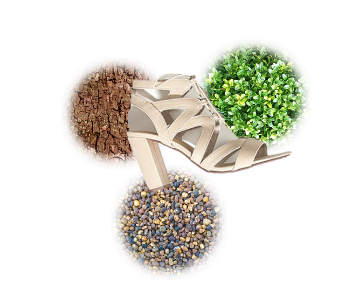 Vystavte správnou účtenku? Cena bot = 2 581 Kč bez DPH